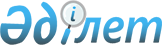 Об утверждении регламента электронной государственной услуги "Выдача архивных справок"
					
			Утративший силу
			
			
		
					Постановление Жамбылского областного акимата от 27 декабря 2012 года № 429. Зарегистрировано Департаментом юстиции Жамбылской области 1 марта 2013 года № 1893. Утратило силу постановлением акимата Жамбылской области от 3 апреля 2014 года № 110       Сноска. Утратило силу постановлением акимата Жамбылской области от 03.04.2014 года № 110.       Примечание РЦПИ.

      В тексте документа сохранена пунктуация и орфография оригинала.

      В соответствии с пунктом 4 статьи 9-1 Закона Республики Казахстан «Об административных процедурах» от 27 ноября 2000 года акимат Жамбылской области ПОСТАНОВЛЯЕТ:



      1. Утвердить прилагаемый регламент электронной государственной услуги «Выдача архивных справок».



      2. Контроль за исполнением настоящего постановления возложить на руководителя аппарата акима области Исакова Булата Алмухановича.



      3. Настоящее постановление вступает в силу с момента государственной регистрации в органах юстиции и вводится в действие по истечении десяти календарных дней после дня его первого официального опубликования.

      

      Аким области                               К. Бозумбаев

«СОГЛАСОВАНО»

Министр транспорта и коммуникации

Республики Казахстан

А. Жумагалиев

20 января 2013 год

Утвержден постановлением

      акимата Жамбылской области

      от 27 декабря 2012 года № 429 

Регламент электронной государственной услуги «Выдача архивных справок» 

1. Общие положения 

      1. Электронная государственная услуга «Выдача архивных справок» ( далее – электронная государственная услуга) оказывается Управлением архивов и документации акимата Жамбылской области на альтернативной основе через центры обслуживания населения по месту жительства, а также через веб-портал «электронного правительства»: www.egov.kz.



      2. Электронная государственная услуга оказывается на основании Стандарта государственной услуги «Выдача архивных справок» (далее - услуга), утвержденного постановлением Правительства Республики Казахстан от 9 октября 2012 года № 1278 (далее - Стандарт).



      3. Форма оказываемой государственной услуги: частично автоматизированная.



      4. Вид оказания электронной государственной услуги: транзакционная.



      5. Понятия и сокращения, используемые в настоящем Регламенте:



      1) индивидуальный идентификационный номер – уникальный номер, формируемый для физического лица, в том числе индивидуального предпринимателя, осуществляющего деятельность в виде личного предпринимательства (далее – индивидуальный идентификационный номер);



      2) бизнес–идентификационный номер уникальный номер, формируемый для юридического лица (филиала и представительства) и индивидуального предпринимателя, осуществляющего деятельность в виде совместного предпринимательства (далее – бизнес–идентификационный номер);



      3) транзакционная услуга – услуга по предоставлению пользователям электронных информационных ресурсов, требующая взаимного обмена информацией с применением электронной цифровой подписи;



      4) веб–портал «электронного правительства» – информационная система, представляющая собой единое окно доступа ко всей консолидированной правительственной информации, включая нормативную правовую базу, и к электронным государственным услугам;



      5) шлюз «электронного правительства» – информационная система, предназначенная для интеграции информационных систем «электронного правительства» в рамках реализации электронных услуг (далее – шлюз электронного правительства);



      6) электронная цифровая подпись — набор электронных цифровых символов, созданный средствами электронной цифровой подписи и подтверждающий достоверность электронного документа, его принадлежность и неизменность содержания (далее – электронная цифровая подпись);



      7) электронный документ – документ, в котором информация представлена в электронно–цифровой форме и удостоверена посредством электронной цифровой подписи;



      8) электронные государственные услуги – государственные услуги, оказываемые в электронной форме с применением информационных технологий;



      9) информационная система – система, предназначенная для хранения, обработки, поиска, распространения, передачи и предоставления информации с применением аппаратно-программного комплекса (далее – информационная система);



      10) государственная база данных «Физические лица» – информационная система, предназначенная для автоматизированного сбора, хранения и обработки информации, создания Национального реестра индивидуальных идентификационных номеров с целью внедрения единой идентификации физических лиц в Республике Казахстан и предоставления о них актуальных и достоверных сведений органам государственного управления и прочим субъектам в рамках их полномочий и в соответствии с законодательством Республики Казахстан (далее – государственная база данных физические лица);



      11) государственная база данных «Юридические лица» - информационная система, предназначенная для автоматизированного сбора, хранения и обработки информации, создания Национального реестра бизнес-идентификационных номеров с целью внедрения единой идентификации юридических лиц в Республике Казахстан и предоставления о них актуальных и достоверных сведений органам государственного управления и прочим субъектам в рамках их полномочий и в соответствии с законодательством Республики Казахстан (далее – государственная база данных юридические лица);



      12) пользователь – субъект, обращающийся к информационной системе за получением необходимых ему электронных информационных ресурсов и пользующийся ими;



      13) региональный шлюз «электронного правительства» - подсистема шлюза «электронного правительства», предназначенная для интеграции информационных систем «электронного акимата» в рамках реализации электронных услуг (далее - региональный шлюз электронного правительства);



      14) структурно–функциональные единицы перечень структурных подразделений государственных органов, учреждений или иных организаций, информационные системы, которые участвуют в процессе оказания услуги (далее - Структурно–функциональные единицы);



      15) информационная система центров обслуживания населения Республики Казахстан - информационная система, предназначенная для автоматизации процесса предоставления услуг населению (физическим и юридическим лицам) через центры обслуживания населения Республики Казахстан, а также соответствующими министерствами и ведомствами (далее – информационная система центров обслуживания населения);



      16) автоматизированное рабочее место;



      17) единая нотариальная информационная система – это аппаратно-программный комплекс, предназначенный для автоматизации нотариальной деятельности и взаимодействия органов юстиции и нотариальных палат (далее – единая нотариальная информационная система);



      18) получатель – физическое лицо, которому оказывается электронная государственная услуга. 

2. Порядок деятельности услугодателя по оказанию электронной государственной услуги 

      6. Пошаговые действия и решения через веб–портал электронного правительства (диаграмма № 1 функционального взаимодействия при оказании электронной государственной услуги через веб–портал электронного правительства) приведены в приложении 1 к настоящему Регламенту:



      1) получатель осуществляет регистрацию на веб–портале электронного правительства с помощью своего регистрационного свидетельства электронная цифровая подпись, которая хранится в интернет-браузере компьютера получателя (осуществляется для незарегистрированных получателей на веб–портале электронного правительства);



      2) процесс 1 – прикрепление в интернет-браузере компьютера получателя регистрационного свидетельства электронной цифровой подписи, процесс ввода получателем пароля (процесс авторизации) на веб–портале электронного правительства для получения электронной государственной услуги;



      3) условие 1 – проверка на веб–портале электронного правительства подлинности данных о зарегистрированном получателе через логин (индивидуальный идентификационный номер) и пароль;



      4) процесс 2 – формирование веб–порталом электронного правительства сообщения об отказе в авторизации в связи с имеющимися нарушениями в данных получателя;



      5) процесс 3 – выбор получателем услуги, указанной в настоящем Регламенте, вывод на экран формы запроса для оказания услуги и заполнения получателем формы (ввод данных) с учетом ее структуры и форматных требований, прикреплением к форме запроса необходимых документов в электронном виде, указанные в пункте 11 Стандарта, а также выбор получателем регистрационного свидетельства электронной цифровой подписи для удостоверения (подписания) запроса;



      6) процесс 4 – оплата услуги на платежный шлюз электронного правительства, а затем эта информация поступает в автоматизированное рабочее место услугодателя;



      7) условие 2 – проверка в автоматизированном рабочем месте услугодателя факта оплаты за оказание услуги;



      8) процесс 5 – формирование сообщения об отказе в запрашиваемой услуге, в связи с отсутствием оплаты за оказание услуги в автоматизированном рабочем месте услугодателя;



      9) процесс 6 – выбор получателем регистрационного свидетельства для электронной цифровой подписи и удостоверения (подписания) запроса;



      10) условие 3 – проверка на веб–портале электронного правительства срока действия регистрационного свидетельства электронной цифровой подписи и отсутствия в списке отозванных (аннулированных) регистрационных свидетельств, а также соответствия идентификационных данных между индивидуальным идентификационным номером, указанном в запросе, и индивидуальным идентификационным номером, указанным в регистрационном свидетельстве электронной цифровой подписи);



      11) процесс 7 – формирование сообщения об отказе в запрашиваемой услуге в связи с не подтверждением подлинности электронной цифровой подписи получателя;



      12) процесс 8 – удостоверение (подписание) посредством электронной цифровой подписи получателя заполненной формы (введенных данных) запроса на оказание услуги;



      13) процесс 9 – регистрация электронного документа (запроса получателя) в автоматизированном рабочем месте услугодателя и обработка запроса в автоматизированном рабочем месте услугодателя;



      14) условие 4 – проверка услугодателем соответствия получателя основаниям для апостилирования архивной справки;



      15) процесс 10 – формирование сообщения об отказе в запрашиваемой услуге в связи с имеющимися нарушениями в данных получателя в автоматизированном рабочем месте услугодателя;



      16) процесс 11 – получение получателем уведомления о готовности проставления штампа апостиля, сформированное в автоматизированном рабочем месте услугодателя. Уведомление формируется с использованием электронной цифровой подписи уполномоченного лица услугодателя.



      7. Пошаговые действия и решения услугодателя (диаграмма № 2 функционального взаимодействия при оказании электронной государственной услуги через услугодателя) приведены в приложении 1 к настоящему Регламенту:



      1) процесс 1 – ввод сотрудником услугодателя в автоматизированное рабочее место услугодателя индивидуального идентификационного номера / бизнес–идентификационного номера и пароля (процесс авторизации) для оказания услуги;



      2) процесс 2 – выбор сотрудником услугодателя услуги, указанной в настоящем Регламенте, вывод на экран формы запроса для оказания услуги и ввод сотрудником услугодателя данных получателя;



      3) процесс 3 – направление запроса через шлюз электронного правительства в государственную базу данных физические лица / государственная база данных юридические лица о данных получателя;



      4) условие 1 – проверка наличия данных получателя в государственной базе данных Физические лица / государственная база данных Юридические лица;



      5) процесс 4 – формирование сообщения о невозможности получения данных в связи с отсутствием данных получателя в государственной базе данных Физические лица / государственной базе данных Юридические лица;



      6) процесс 5 – заполнение сотрудником услугодателя формы запроса в части отметки о наличии документов в бумажной форме, прикрепление их к форме запроса и удостоверение посредством электронной цифровой подписи заполненной формы (введенных данных) запроса на оказание услуги;



      7) процесс 6 – регистрация электронного документа в автоматизированном рабочем месте услугодателя;



      8) условие 2 – проверка (обработка) услугодателем соответствия приложенных документам, указанных в Стандарте и основаниям для оказания услуги;



      9) процесс 7 – формирование сообщения об отказе в запрашиваемой услуге в связи с имеющимися нарушениями в документах получателя;



      10) процесс 8 – получение получателем результата услуги (проставление штампа апостиля).



      8. Пошаговые действия и решения услугодателя через центры обслуживания населения (диаграмма № 3 функционального взаимодействия при оказании электронной государственной услуги через информационную систему центров обслуживания населения) приведены в приложении 1 к настоящему Регламенту:



      1) процесс 1 – ввод оператора Центра в автоматизированное рабочее место информационной системы центров обслуживания населения логина и пароля (процесс авторизации) для оказания услуги;



      2) процесс 2 – выбор оператором Центра услуги, указанной в настоящем Регламенте, вывод на экран формы запроса для оказания услуги и ввод оператором Центра данных получателя, а также данных по доверенности представителя получателя (при нотариально удостоверенной доверенности, при ином удостоверении доверенности – данные доверенности не заполняются);



      3) процесс 3 – направление запроса через шлюз электронного правительства в государственную базу данных Физические лица / государственную базу данных Юридические лица о данных получателя, а также в единую нотариальную информационную систему – о данных доверенности представителя получателя;



      4) условие 1 – проверка наличия данных получателя в государственной базе данных Физические лица / государственная база данных Юридические лица, данных доверенности в единой нотариальной информационной системы;



      5) процесс 4 – формирование сообщения о невозможности получения данных в связи с отсутствием данных получателя в государственной базе данных Физические лица / государственной базе данных Юридические лица, данных доверенности в единой нотариальной информационной системе;



      6) процесс 5 – заполнение оператором Центра формы запроса в части отметки о наличии документов в бумажной форме и сканирование документов, предоставленных получателем, прикрепление их к форме запроса и удостоверение посредством электронной цифровой подписи заполненную форму (введенных данных) запроса на оказание услуги;



      7) процесс 6 – направление электронного документа (запроса получателя) удостоверенного (подписанного) электронной цифровой подписью оператора Центра через шлюз электронного правительства в автоматизированное рабочее место услугодателя, а также документов указанных в пункте 11 Стандарта через курьера Центра к услугодателю;



      8) процесс 7 – регистрация электронного документа в автоматизированном рабочем месте услугодателя;



      9) условие 2 – проверка (обработка) услугодателем соответствия приложенных получателем документам, указанных в Стандарте и основаниям для оказания услуги;



      10) процесс 8 – формирование сообщения об отказе в запрашиваемой услуге в связи с имеющимися нарушениями в документах получателя;



      11) процесс 9 – получение получателем через оператора Центра результата услуги (проставление штампа апостиля).



      9. Экранные формы заполнения запроса и форма заявления на электронную государственную услугу, предоставляемые получателю в случае получения электронной государственной услуги представлены на веб-портале «электронного правительства» www.e.gov.kz.



      10. Способ проверки получателем статуса исполнения запроса по электронной государственной услуге: на портале «электронного правительства» в разделе «История получения услуг», а также при обращении в государственное учреждение / центры обслуживания населения.



      11. Необходимую информацию и консультацию по оказанию электронной государственной услуги можно получить по телефону call-центра (1414). 

3. Описание порядка взаимодействия в процессе оказания электронной государственной услуги

      12. Структурно–функциональные единицы, которые участвуют в процессе оказания услуги:



      1) Услугодатель;



      2) оператор Центра;



      3) веб–портал электронного правительства;



      4) шлюз электронного правительства;



      5) информационная система центров обслуживания населения;



      6) государственная база данных Физические лица / государственная база данных Юридические лица;



      7) единая нотариальная информационная система;



      8) автоматизированное рабочее место.



      13. Текстовое табличное описание последовательности действий (процедур, функций, операций) с указанием срока выполнения каждого действия приведены в приложении 2 к настоящему Регламенту.



      14. Диаграммы, отражающие взаимосвязь между логической последовательностью действий (в процессе оказания электронной государственной услуги) в соответствии с их описаниями, приведены в приложении 1 (диаграммы № 1, 2, 3) к настоящему Регламенту.



      15. В приложениях 3-5 к настоящему Регламенту приведены формы, шаблоны бланков в соответствии с которыми должен быть представлен результат оказания электронной государственной услуги.



      16. Результаты оказания электронной государственной услуги потребителям измеряются показателями качества и доступности в соответствии с приложением 6 к настоящему Регламенту.



      17. Требования, предъявляемые к процессу оказания электронной государственной услуги потребителям:



      1) конфиденциальность (защита от несанкционированного получения информации);



      2) целостность (защита от несанкционированного изменения информации);



      3) доступность (защита от несанкционированного удержания информации и ресурсов);



      18. Технические условия оказания услуги:



      1) выход в Интернет;



      2) авторизация на веб–портале электронного правительства;



      3) наличие пользователя электронной цифровой подписи.



      4) наличие индивидуального идентификационного номера / бизнес–идентификационного номера у лица, которому оказывается услуга.

Приложение 1

      к регламенту электронной

      государственной услуги

      «Выдача архивных справок»  Диаграмма № 1 функционального взаимодействия при оказании электронной государственной услуги через веб–портал электронного правительства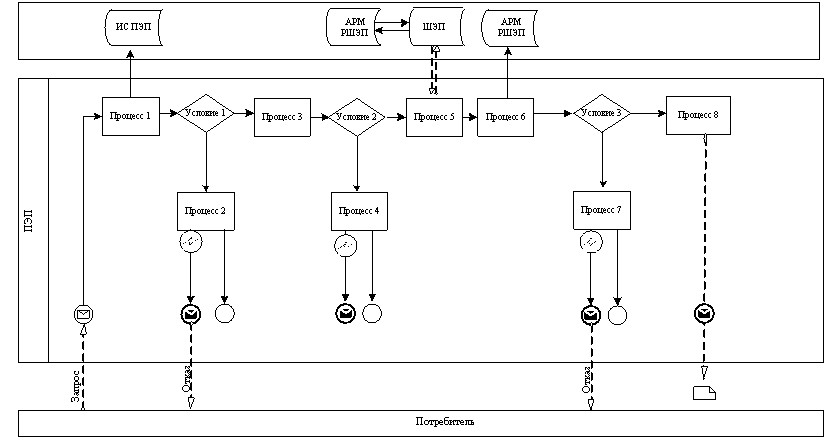  

Диаграмма № 2 функционального взаимодействия при оказании электронной государственной услуги через услугодателя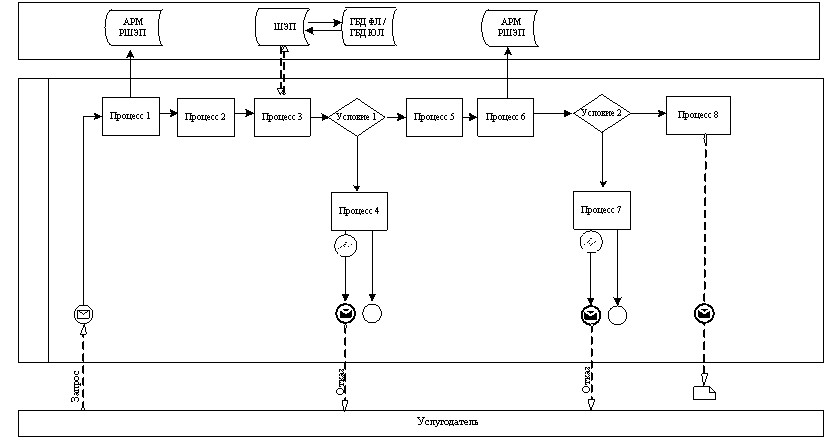  

Диаграмма № 3 функционального взаимодействия при оказании электронной государственной услуги через информационную систему центров обслуживания населения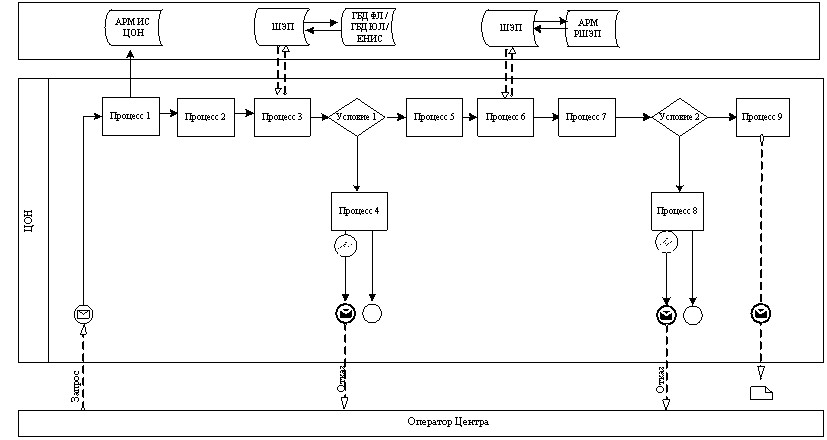  Условные обозначения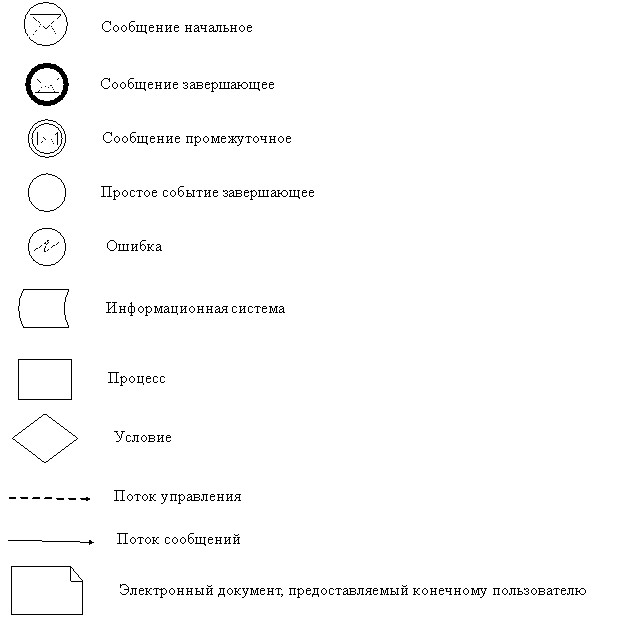 

Приложение 2

      к регламенту электронной

      государственной услуги

      «Выдача архивных справок»  Таблица 1. Описание действий структурно-функциональных единиц через веб-портал электронного правительствапродолжение таблицы: 

Таблица 2. Описание действий структурно-функциональных единиц через услугодателя продолжение таблицы: 

Таблица 3. Описание действий структурно-функциональных единиц через центры обслуживания населенияпродолжение таблицы:

Приложение 3

      к регламенту электронной

      государственной услуги

      «Выдача архивных справок» Экранная форма анкеты-заявления на электронную государственную услугуДиректор государственного архива

      _______________________________

      (Ф.И.О. директора)

      Заявитель: _______________________________

      (Ф.И.О. потребителя)

      Адрес:_______________________________

      (Адрес потребителя)

      Телефон:_______________________________

      (Контактный телефон потребителя) Анкета-заявление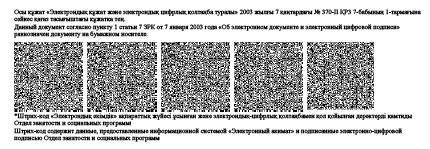 

      Приложение 4

      к регламенту электронной

      государственной услуги

      «Выдача архивных справок» Выходная форма положительного ответа (архивной справки) на электронную государственную услугу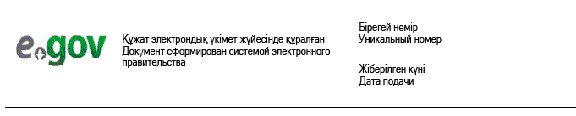 Архивная справка

Заявитель: _____________________________________________________

                (Ф.И.О. заявителя или наименование организации)Вид архивной справки: __________________________________________Период, за который запрашивается справка: ______________________________________________________________________________________

      (указывается содержание архивной справки)Основание: ____________________________________________________Директор архива: _______________________________________________

                              (Ф.И.О.)Архивист: _____________________________________________________

                             (Ф.И.О.)К справке прилагаются документы: _____________________________________________________________________________________________

 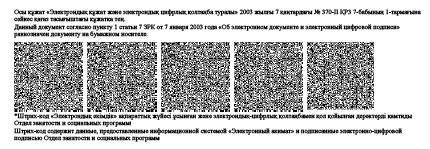 

Приложение 5

      к регламенту электронной

      государственной услуги

      «Выдача архивных справок» Выходная форма отрицательного ответа (архивной справки) на электронную государственную услугу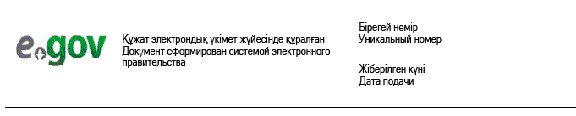 Кому:___________________________

      (Ф.И.О. потребителя)Доводим до сведения, что по запрошенным Вами данным информации не имеется.

Причина отказа:__________________________________________________

Специалист архива:____________________________________________

                            (Ф.И.О.)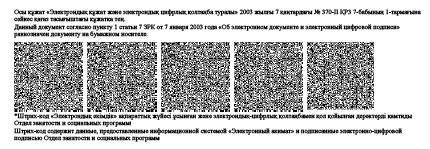 

Приложение 6

      к регламенту электронной

      государственной услуги

      «Выдача архивных справок» Форма анкеты для определения показателей электронной государственной услуги: «качество» и «доступность»____________________________________________________

      (наименование услуги)

      1. Удовлетворены ли Вы качеством процесса и результатом оказания электронной государственной услуги?

      1) не удовлетворен;

      2) частично удовлетворен;

      3) удовлетворен.

      2. Удовлетворены ли Вы качеством информации о порядке оказания электронной государственной услуги?

      1) не удовлетворен;

      2) частично удовлетворен;

      3) удовлетворен.
					© 2012. РГП на ПХВ «Институт законодательства и правовой информации Республики Казахстан» Министерства юстиции Республики Казахстан
				1№ действия  (хода, потока работ)12342Наименование структурно-функциональные единицыПолучательвеб-портал электронного правительстваПолучательвеб-портал электронного правительства3Наименование действия (процесса, процедуры, операции) их описаниеАвторизуется на веб-портал электронного правительства по индивидуальному идентификационному номеру и паролюФормирует сообщение об отказе в связи с имеющимися нарушениями в данных получателяВыбирает услугу и формирует данные запроса, выбором получателя электронной цифровой подписиФормирует сообщение об отказе в связи с имеющимися нарушениями в данных получателя4Форма завершения (данные, документ организационно– распорядительное решение)Отображение уведомления об успешном формировании запросаФормирование сообщения об отказе в запрашиваемой электронной государственной услугеМаршрутизация запросаФормирование сообщения об отказе в запрашиваемой электронной государственной услуге5Сроки исполнения30 секунд – 1 минута30 секунд1,5 минута1,5 минута6Номер следующего действия2– если есть нарушения в данных получателя; 3–если авторизация прошла успешно–4 – если есть нарушения в данных получателя;

5–если нарушений нет-1№ действия (хода, потока работ)56782Наименование структурно-функциональные единицыПолучательавтоматизированное рабочее место услугодателяавтоматизированное рабочее место услугодателяавтоматизированное рабочее место услугодателя3Наименование действия (процесса, процедуры, операции) их описаниеУдостоверение (подписание) посредством электронной цифровой подписи получателя и направление запроса в автоматизированное рабочее место услугодателяРегистрация документаФормирование сообщения об отказе в связи с имеющимися нарушениями в документах получателяПолучение получателем результата услуги (уведомление о готовности архивной справки в форме электронного документа4Форма завершения (данные, документ организационно–распорядительное решение)Маршрутизация запросаРегистрация запроса с присвоением номера заявлениюФормирование мотивированного отказаОтображение выходного документа5Сроки исполнения30 секунд –1 минута1 минута30 секунд15 дней6Номер следующего действия-7 - если есть нарушения в данных получателя;

8–если нарушений нет--1№ Действия (хода, потока работ)12342Наименование структурно-функциональных единицУслугодательУслугодательУслугодательгосударственная база данных Физические лица /государственная база данных Юридические лица3Наименование действия (процесса, процедуры, операции) и их описаниеАвторизуется на автоматизированном рабочем месте услугодателя через индивидуальный идентификационный номер и парольВыбор сотрудником услугодателя услугиНаправление запроса о данных получателя в государственную базу данных Физические лица/государственную базу данных Юридические лицаФормированиесообщения об отсутствии данных государственная база данных Физические лица / государственная база данных Юридические лица4Форма завершения (данные, документ организационно–распорядительное решение)Регистрация запроса в системе с присвоением номера заявлению.Отображение уведомления об успешном формировании запросаМаршрутизация запросаФормирование мотивированного отказа.5Сроки исполнения10–15 секунд10 секунд1,5 минута10-15 секунд6Номер следующего действия-–4 – если естьнарушения;

5 – если нарушений нет-1№ Действия (хода, потока работ)56782Наименование структурно-функциональных единицУслугодательавтоматизированное рабочее место услугодателяавтоматизированное рабочее место услугодателяавтоматизированное рабочее место услугодателя3Наименование действия (процесса, процедуры, операции) и их описаниеЗаполнение Формы запроса с прикреплением сканированных документов и удостоверением электронной цифровой подписьюРегистрация документаФормирует сообщение об отказе в связи с имеющимися нарушениями в документах получателяПолучение получателем результата услуги4Форма завершения (данные, документ организационно– распорядительное решение)Маршрутизация запросаРегистрация запроса с присвоением номера заявлениюФормирование мотивированного отказаФормирование результата услуги (архивной справки)5Сроки исполнения10-15 секунд1,5 минута1,5 минута15 дней6Номер следующего действия67– если есть нарушения;

8–если нарушений нет--1№ Действия (хода, потока работ)123452Наименование структурно-функциональных единицавтоматизированное рабочее место и информационная система центров обслуживания населенияОператор ЦентраОператор Центрагосударственная база данных Физические лица / государственная база данных Юридические лица, единая нотариальная информационная системаОператор Центра3Наименование действия (процесса, процедуры, операции) и их описаниеАвторизуется Оператор Центра по логину и паролюВыбирает услугу и формирует данные запросаНаправление запроса в государственную базу данных Физические лица /государственную базу данных Юридические лица, единая нотариальная информационная системаФормирует сообщение  о невозможности получения данных в связи с отсутствием данных потребителяЗаполнение запроса с прикреплением к форме запроса необходимых документов и удостоверение электронной цифровой подписью4Форма завершения (данные, Документ организационно–распорядительное решение)Регистрация запроса в системе с присвоением номера заявлениюОтображение уведомления об успешном формировании запросаМаршрутизация запроса.Формирование мотивированного отказаОтображение уведомления об успешном формировании запроса5Сроки исполнения30 секунд – 1 минута30 секунд1,5 минуты1,5 минуты30 секунд – 1 минута6Номер следующего действия234 - если есть нарушения в данных потребителя; 5–если нарушений нет--1№ Действия (хода, потока работ)67892Наименование структурно-функциональных единицОператор Центраавтоматизированное рабочее место услугодателяавтоматизированное рабочее место услугодателяавтоматизированное рабочее место услугодателя3Наименование действия (процесса, процедуры, операции) и их описаниеНаправление документа удостоверенного (подписанного) электронной цифровой подписьюРегистрация документаФормирование сообщения об отказе в услуге в связи с имеющимися нарушениями в документах потребителяПолучение потребителем результата услуги4Форма завершения (данные, Документ организационно– распорядительное  решение)Маршрутизация запросаРегистрация запроса с присвоением номера заявлениюФормирование мотивированного отказаФормирование результата услуги- (архивной справки)5Сроки исполнения1 минута1 минута30 секунд – 1 минута15 дней6Номер следующего действия-8 – если есть нарушения; 9 – если нарушений нет--1 Для лица о котором запрашиваются сведения:1 Для лица о котором запрашиваются сведения:1 Для лица о котором запрашиваются сведения:1.1 Фамилия, имя, отчество лица1.1 Фамилия, имя, отчество лица1.1 Фамилия, имя, отчество лица1.2 Изменения Ф.И.О.1.2 Изменения Ф.И.О.1.2 Изменения Ф.И.О.1.3 Дата рождения1.3 Дата рождения1.3 Дата рождения1.4 Почтовый адрес с указанием индекса, контактный телефон1.4 Почтовый адрес с указанием индекса, контактный телефон1.4 Почтовый адрес с указанием индекса, контактный телефон2. О чем запрашиваются сведения2. О чем запрашиваются сведения2. О чем запрашиваются сведения3. Куда и для какой цели запрашивается сведения3. Куда и для какой цели запрашивается сведения3. Куда и для какой цели запрашивается сведения4. Период, за который запрашивается справка4. Период, за который запрашивается справка4. Период, за который запрашивается справка5. Точное название места работы, службы, учебы:5. Точное название места работы, службы, учебы:5. Точное название места работы, службы, учебы:5. Точное название места работы, службы, учебы:НаименованиеПериод cПериод поДолжность